THÔNG BÁO thi khkt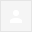 Kính gửi: Hiệu trưởng các trường THCS.      Phòng GDĐT thông báo V/v thi KHKT năm học 2019 - 2020:           1. Các trường khẩn trương nộp tên sản phẩm dự thi (hạn chót 28/10/2019).           2. Những sản phẩm khoa học:                     -  Nộp hồ sơ về Phòng trước ngày 31/10/2019 (chấm vòng 1, không cần có học sinh).                     -  Chấm vòng 2 ngày 05/11/2019, tại trường THCS Chu Văn An (có học sinh)           3. Những sản phẩm kỹ thuật: Hồ sơ và trưng bày ngày 05/11/2019 Tại trường THCS Chu Văn An.          Lưu ý: những sản phẩm nộp không đúng thời gian, địa điểm xem như không tham gia dự thi.     Phòng GDĐT đề nghị Hiệu trưởng các trường thông báo đến các giáo viên, học sinh có liên quan biết, thực hiện./.Hộp thư đếnx15:00 (1 giờ trước)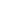 